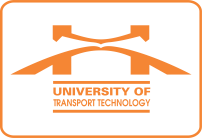 Ngày, thángThời gianĐịa điểm - Nội dungChủ trìThứ Hai04/03Sáng8h00Nội dung: Họp giao ban toàn Trường tháng 02. TT CNTT-TV chuẩn bị kỹ thuật 3 đầu cầu.Thành phần:- Đầu cầu Hà Nội: Các Phó Hiệu trưởng, Chủ tịch HĐT, Chủ tịch CĐ, Bí thư ĐTN; lãnh đạo các đơn vị trực thuộc Trường (trưởng, phó các khoa, phòng, trung tâm, y tế, các bộ môn trực thuộc Trường).- Đầu cầu Vĩnh Phúc: Lãnh đạo các khoa, phòng.- Đầu cầu Thái Nguyên: Lãnh đạo các khoa, phòng, bộ môn.Địa điểm: Phòng họp trực tuyến 3 CSĐT.Hiệu trưởngThứ Hai04/03Chiều
15h30Nội dung: Dự họp với Đoàn giám đốc Trung tâm phát triển OECD. Thành phần: Hiệu trưởng, Ô Trinh (KHCN- HTQT), Ô. Vương Văn Sơn (Đào Tạo).Địa điểm: UBND Tỉnh Vĩnh Phúc.Lãnh đạo
Tỉnh Vĩnh PhúcThứ Ba05/03Sáng
9h00Nội dung: Làm việc với Sở GD-ĐT tỉnh Luông-Nậm-Thà, LàoThành phần: Ô Hùng (Chủ tịch HĐT), Ô Lâm (Đào tạo); Ô Trinh (KHCN-HTQT).Địa điểm: Phòng họp tầng 3, Cơ sở đào tạo Vĩnh PhúcPHT Vũ
Ngọc KhiêmThứ Ba05/03Chiều15h00Nội dung: Họp Tổ tư vấn đề xuất dự án Hỗ trợ kỹ thuật. TS. Trần Trung Hiếu (thư ký Tổ) chuẩn bị nội dung và mời dự.Thành phần: Theo QĐ số 480/QĐ-ĐHCNGTVT ngày 25/02/2019.Địa điểm: Phòng họp tầng 3, Cơ sở đào tạo Vĩnh PhúcPHT Vũ
Ngọc KhiêmThứ Tư06/03Sáng
8h30Nội dung: Làm việc với Cty Duafat.Thành phần: Ô Trinh (KHCN-HTQT), Ô Sơn (ĐT), Ô Quyền (HCQT), Ô Trầm (CK). Địa điểm: Phòng họp tầng 3, CSĐT Vĩnh Phúc.Hiệu trưởngThứ Tư06/03Chiều 14h00Nội dung: Dự “ứng dụng công nghệ mô phỏng thực tế ảo trong đào tạo”. Phòng ĐT chuẩn bị nội dung.Thành phần: Các Phó Hiệu trưởng, Ô Hùng (Chủ tịch HĐT), Ô Lâm (Đào tạo), Ô Trinh (KHCN-HTQT), Trưởng các Khoa (Cơ khí, Công trình, Công nghệ thông tin), Trưởng các Bộ môn chuyên ngành thuộc Khoa (Cơ khí, Công trình).Địa điểm: Phòng họp tầng 3, Nhà H3. Hiệu trưởngThứ Năm07/03Sáng
9h00Nội dung: Giao lưu bóng chuyền hơi nữ CB-VC-NLĐ kỷ niệm ngày Quốc tế Phụ nữ 8/3.Thành phần: Các đồng chí Ủy viên BCH Công đoàn Trường, Ban Tổ chức, tổ Trọng tài, các đội bóng.Mời dự: Ban Giám hiệu; Chủ tịch Hội đồng Trường; các đồng chí lãnh đạo cơ sở Vĩnh Phúc và cơ sở Thái Nguyên; lãnh đạo các đơn vị trong toàn Trường và CB-VC-NLĐ Nhà trường quan tâm.Địa điểm: Cơ sở đào tạo Thái Nguyên(xe đưa đoàn Hà Nội xuất phát lúc 7h00)Ban Tổ chứcThứ Năm07/03Chiều Thứ Sáu08/03Sáng8h30Nội dung: Hội ý về công tác tài chính. Phòng TCKT chuẩn bị nội dung và mời các cá nhân, đơn vị liên quan dự.
Thành phần: Các Phó Hiệu trưởng, Bà Thủy, Bà Ánh, Bà Sơn, Bà Điệp (TCKT); Ô Hiếu, Bà Hương (QLĐT&XDCB).Địa điểm: Phòng họp tầng 2, Nhà H1.Hiệu trưởngThứ Sáu08/03Chiều14h00 Nội dung: Họp rà soát công tác chuẩn bị Hội thảo Cigos2019. Phòng KHCN-HTQT chuẩn bị nội dung và báo cáo.
Thành phần: Các Phó Hiệu trưởng; lãnh đạo và chuyên viên Phòng KHCN-HTQT; Lãnh đạo Khoa Công trình; TS Khương, TS Bình, TS Bằng (Khoa Công trình); TS Thanh (Khoa KTVT).Địa điểm: Phòng họp tầng 2, Nhà H1.Hiệu trưởngThứ Bảy
09/03SángPhân hiệu Hà Nội tổ chức tham quan tại Khu du lịch sinh thái vườn chim Thung Nham – Ninh Bình theo Chương trình của Ban Nữ công phân hiệu(Chương trình chi tiết đính kèm theo) (Cả ngày).Ban Nữ công 
Hà NộiThứ Bảy
09/03SángPhân hiệu Vĩnh Phúc tổ chức tham quan tại TP. Hải Phòng theo Chương trình của Ban Nữ công cơ sở (Cả ngày).Ban Nữ côngVĩnh PhúcThứ Bảy
09/03ChiềuChủ nhật
10/03SángChủ nhật
10/03Chiều